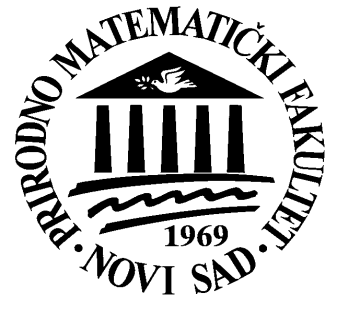 PRIRODNO-MATEMATIČKI FAKULTETDEPARTMAN ZA HEMIJU, BIOHEMIJU I ZAŠTITU ŽIVOTNE SREDINE                                                                          RaspisujeKONKURSza prijavu studenata zaLETNJU ŠKOLU HEMIJE – SUMMER SCHOOL OF CHEMISTRYna UNIVERSITY OF TECHNOLOGY, GRAZ, AUSTRIA(JULI-AVGUST 2020. GODINE)USLOVI KONKURSA:Studenti druge, treće i četvrte godine svih smerova na Departmanu za hemiju, biohemiju i zaštitu životne sredineProsečna ocena dosadašnjih studija iznad 8.00, bez obnovljene godineZnanje engleskog jezika na minimum B1 nivou  Dobro poznavanje rada na računaru i aktivno korišćenje elektronske pošteDobre komunikacione sposobnosti i snalaženje u novoj srediniPOTREBNA DOKUMENTACIJA:Uverenje o položenim ispitima i godini studijaKratak CV- osnovne informacije (uključujući datum rođenja i e-mail adresu)Motivaciono pismo na engleskom jezikuDodatne diplome i uverenja o pohađanju kurseva stranih jezika (poželjno, nije neophodno)KONKURS JE OTVOREN OD 20. JANUARA DO 10. FEBRUARA 2020. Intervju sa prijavljenim kandidatima, na engleskom jeziku, obaviće se 12. ili 13. februara 2020. u kabinetu 16/III, Departman za hemiju, biohemiju i zaštitu životne sredine. Tačan termin će biti blagovremeno istaknut.Više o Univerzitetu u Gracu na http://portal.tugraz.at/portal/page/portal/TU_Graz Prijave na konkurs dostaviti:Nataši Simin ili Diandri Pintać Departman za hemiju, biohemiju i zaštitu životne sredine, lab. 12/III 